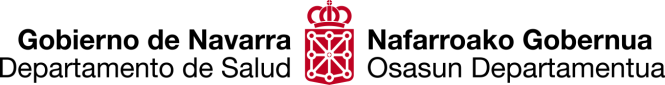 Formalización del Documento de Voluntades Anticipadas
ante profesional del Servicio Navarro de Salud-Osasunbidea /
responsable del Registro de Voluntades Anticipadas de NavarraVerifico queD./Dña. _______________________________________________________________ ha realizado libremente y sin coacción su Documento de Voluntades anticipadasy que tiene capacidad cognitiva para comprenderloEn …………………………………, a ..……. de …………………. de ………..Firma:…………………………………………………………………..(Nombre y apellidos)